REPUBLIKA HRVATSKAOSNOVNA ŠKOLA VLADIMIRA NAZORA PRIBISLAVECBrače Radića 2/b, Pribislavec 40 000 ČakovecKLASA: UR. BROJ: U Pribislavcu 28. lipnja 2024. godine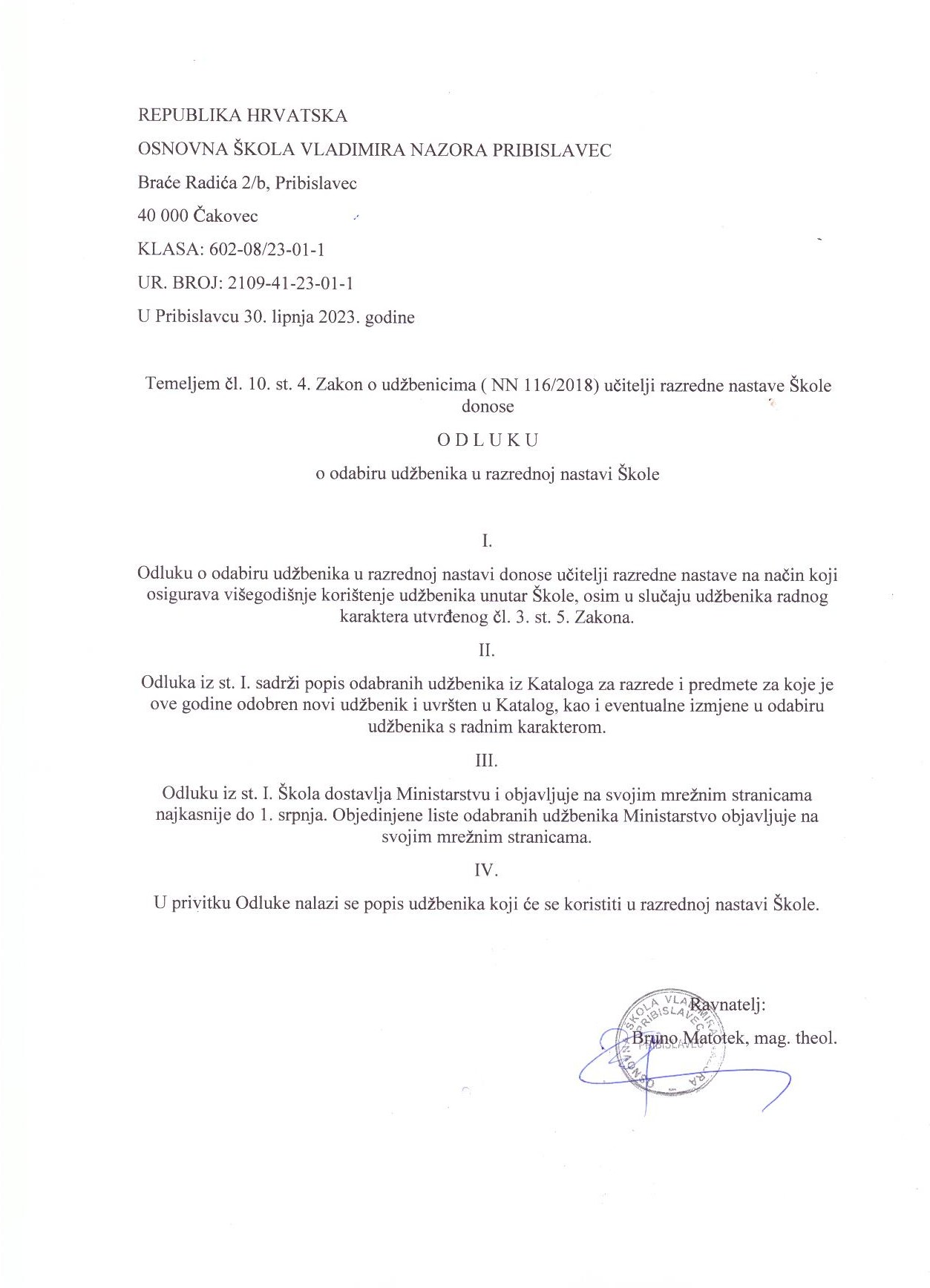 